Подведены итоги городского творческого КОНКУРСА «ЛУЧШЕ ПАПЫ ДРУГА НЕТ!», в котором приняли участие воспитанники группы «Солнышко», Кочев Егор и Комиссарова Алёна, в номинации «Я и мой папочка!»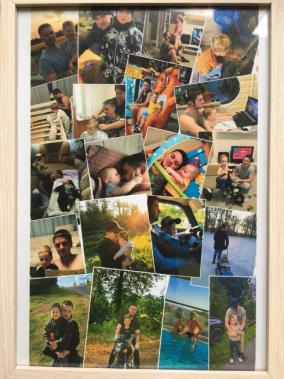 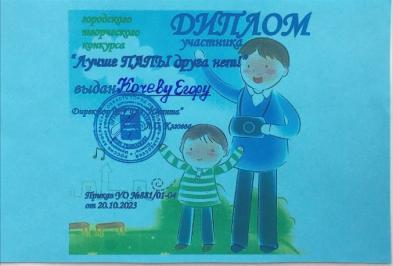 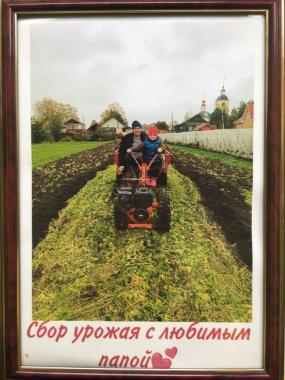 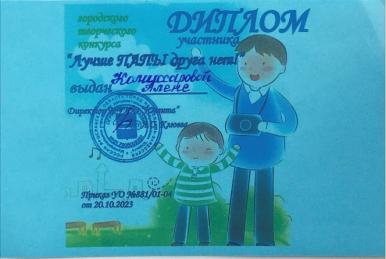 